RICHIESTA SOMMINISTRAZIONE FARMACI A SCUOLA (an2B)Al Dirigente Scolastico dell' Istituto Superiore ALTIERO SPINELLIIo sottoscritto/a 	nato/a a 	 il _/_/		/ C. Fiscale __________________________frequentante la classe 		dell' Istituto	nel Comune di	CHIEDOche il/i farmaco/i indicato/i dal medico curante (medico di famiglia o specialista operante nel SSN) nell'allegata prescrizione redatta in data _/_/	/mi sia/siano somministrato/i dal personale della scuolaAutorizzo contestualmente ii personale scolastico identificato dal Dirigente Scolastico alla somministrazione del farmaco e sollevo lo stesso da ogni responsabilità civile derivante dalla somministrazione essendo state osservate tutte le cautele indicate dalla prescrizione medica.Mi impegno inoltre a comunicare immediatamente ogni eventuale variazione della terapia e/o della modalità di somministrazione del farmaco.oppure che, in alternativa,io mi auto-somministri la terapia farmacologica in ambito scolastico.FirmaData 	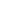 Acconsento al trattamento dei dati personali e sensibili da parte di terzi ai sensi del D.Lgs. 196/03, esclusivamente se utile e finalizzato a rispondere alla presente richiesta e ad AREU per eventuali interventi in regime di urgenzaFirmaData 	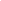 Medico Prescrittore: Dr. 	tel 	 Familiare di riferimento ( specificare)I.		 cell.: --------2.		 cell.: --------Note - vedi retroNOTELa richiesta va consegnata al Dirigente Scolastico della scuola frequentataLa validità corrisponde alla durata del trattamento e/o alla durata del ciclo scolastico in caso di terapia continuativaIn caso di cambio istituto deve essere ripresentataI farmaci prescritti devono essere consegnati alla scuola integri verificandone la scadenza e lasciati in custodia alla scuola per tutta la durata della terapia limitatamente ad ogni singolo anno scolasticoEventuali variazione vanno certificate e comunicate tempestivamente